ӘЛ-ФАРАБИ АТЫНДАҒЫ ҚАЗАҚ ҰЛТТЫҚ УНИВЕРСИТЕТІАШИРОВА АНАР ТИШИБАЕВНАГАЗЕТ МАҚАЛАЛАРЫНЫҢ ТАҚЫРЫПТАРЫ: ҚҰРЫЛЫМЫ, ФУНКЦИЯСЫ, ПРАГМАТИКАСЫ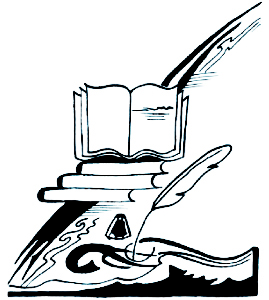 Алматы«Қазақ университеті»2017ӘОЖКБЖА-АШИРОВА А.Газет мақалаларының тақырыптары:құрылымы, функциясы, прагматикасы: монография / А.Аширова – Алматы: Қазақ университеті, 2017. – 118  б. ISBN Кітапта бұқаралық ақпарат кұралының кұрамдас бөлігі болып табылатын газет тақырыптарының қызметі мен мағыналық сипаты көрсетіліп, «жеке сөз», «түйдекті тіркес», «сөз тіркес» және «сөйлем» типті тақырыптардың құрылымдық ерекшеліктеріне   семантикалық, функционалды тұрғыдан талдау жасалған. Бұл монография бакалавриаттарға, магистранттар мен оқытушыларға арналған. Газет мақалалары тақырыптары сөз тіркесі саласында, байланысу түрлеріне, сөз тіркесі мен сөйлем құрылымына арналған арнайы курс етіп өтуге де болады.												©Аширова А., 2017МАЗМҰНЫКІРІСПЕ ......................................................................................................3І тарау. ГАЗЕТ МАҚАЛА ТАҚЫРЫПТАРЫН ЗЕРТТЕУДІҢНЕГІЗДЕРІ ..................................................................................................41. Газет мақала тақырыптары, олардың зерттелуі	.42. Газет тақырыптарын зерттеудің аспектілері	273. Газет мәтінінің тақырыбы және сөйлеу әрекеті	374. Газет мәтіні тақырыптарының қызметі	43 ІІ тарау. ГАЗЕТ ТАҚЫРЫПТАРЫНЫҢ ҚҰРЫЛЫМДЫҚ-МАҒЫНАЛЫҚ СИПАТЫ	531. Газет тақырыбының құрылымдық ерекшелігі .......................................532. «Жеке сөз» типті тақырыптар	553. «Түйдекті тіркес» типті тақырыптар	574. «Сөз тіркес» типті тақырыптар.................................................................595. «Сөйлем» типті тақырыптар	745.1 «Есімді сөйлем» типті тақырыптар	745.2 «Етістікті сөйлем» типті тақырыптар	835.3 «Хабарлы сөйлем» типті тақырыптар	865.4 «Сұраулы сөйлем» типті тақырыптар	885.5 «Бұйрықты сөйлем» типті тақырыптар	935.6 «Лепті сөйлем» типті тақырыптар .........................................................97ҚОРЫТЫНДЫ ............................................................................................106ПАЙДАЛАНЫЛҒАН ӘДЕБИЕТТЕР ТІЗІМІ ..........................................111ҚОСЫМША Тілдік материалдардың дереккөздері..........................................................................................116